JuPa Nachmittagsprogramm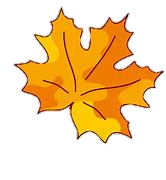 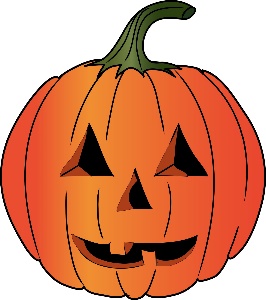  28.09.2022 – 28.10.2022Teilnahme nur mit Voranmeldung möglich!!!Für die Wochen bis zu den Herbstferien haben wir uns ein tolles Nachmittagsprogramm für euch überlegt. Es ist für jeden was dabei. Falls ihr Interesse habt, daran teilzunehmen, dann füllt die Anmeldung aus und gebt sie bei uns im Jupa bis spätestens 30.09. ab. Gerne könnt ihr euer Formular auch per Email zuschicken.Wir freuen uns auf Euch!Euer JuPa TeamDie Gruppengröße des Bastelprogramms ist auf 8 Personen begrenzt.Anmeldung JuPa NachmittagsprogrammHiermit melde ich mein Kind verbindlich zum JuPa Nachmittagsprogramm vom 28.09.2022 – 28.10.2022 an:D EName / Vorname: 	________________________________________________Alter: 	________________________________________________Straße / Hausnr.: 	________________________________________________PLZ / Wohnort:   	________________________________________________Telefon/ Handy:            	________________________________________________Wichtige Informationen über mein Kind, wie z.B. Allergien: ______________________________________________________________________Datum, Unterschrift eines Erziehungsberechtigten_____________________________________________________________________________Anmeldeschluss bis einschließlich 30. September 2022← Bitte hierankreuzen□ Materialbeitrag von 10 € ist erfolgt. (Basteln)	□ Materialbeitrag von 1 € ist erfolgt. (Kreativatelier)Kreativatelier-malen & zeichnen-VideoWerkstattBasteln Just DanceKinoMontagDienstagMittwochDonnerstagFreitag16:00 –17:30 Uhr15:30 –17:30 Uhr16:00 –17:30 Uhr16:00 –17:30 Uhr16:00 –17:30 Uhr26.09.202228.09.202230.09.2022-TrinkhalmspielDen Sternen so nah03.10.202205.10.202207.10.2022-T-Shirts bemalenReady Player One (FSK 12, Part 1)10.10.202212.10.202214.10.2022Acryl - Motivlosen -Füchse aus PapierrollenReady Player One (FSK 12, Part 2)17.10.202219.10.202221.10.2022Aquarelle -  Motivlosen -BlättergirlandePhantastische Tierwesen - und wo Sie zu finden sind(FSK 12)24.10.202226.10.202228.10.2022Buntstifte- Motivlosen -Halloween-Hand-Hinweis: Für das       Kreativatelier fällt ein einmaliger Materialbeitrag von 5€ an.Informationen unter:www.videowerkstatt-oehringen.deHinweis: Für das Basteln fällt ein einmaliger Materialbeitrag von 10 € an.Hinweis: Bequeme   KleidungKreativatelierBasteln  Just DanceKinoMontagMittwochDonnerstagFreitag16:00 –17:30 Uhr16:00 –17:30 Uhr16:00 –17:30 Uhr16:00 –17:30 Uhr